RegeringenJustitiedepartementetMed överlämnande av civilutskottets betänkande 2014/15:CU11 Konsumenträtt och överskuldsättning får jag anmäla att riksdagen denna dag bifallit utskottets förslag till riksdagsbeslut.Stockholm den 23 april 2015Riksdagsskrivelse2014/15:179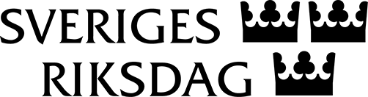 Björn SöderClaes Mårtensson